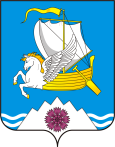 На основании  ст. 45  Градостроительного кодекса Российской Федерации от 29.12. 2004   № 190-ФЗ, Положения о публичных слушаниях на территории муниципального образования Переволоцкий район Оренбургской области, утвержденного Решением Совета депутатов Переволоцкого района Оренбургской области от 27.07.2018  № 199 об утверждении «Положения о публичных слушаниях, общественных обсуждениях по вопросам градостроительной деятельности в муниципальном образовании Переволоцкий район Оренбургской области»:1. Провести публичные слушания 25.11.2020 в  10-00 часов местного времени  в здании  администрации сельского совета в  с. Адамовка  по ул. Советская, 1;   в 11-30 часов местного времени  в здании  администрации сельсовета  с. Мамалаевка по ул.  Клубная  2/2; в  14-30 часов местного времени  в здании  администрации сельского совета  ст. Сырт, ул. Центральная 2;   в 16-00  часов местного времени  в здании  администрации сельсовета  с. Донецкое по ул.  Советская 55 по вопросу рассмотрения проекта планировки территории совмещенного с проектом межевания территории для проектирования и строительства объекта АО  «Оренбургнефть»   3634П «Строительство комплекса объектов газовой инфраструктуры на Донецко-Сыртовском и Восточно-Капитоновском месторождениях» на территориях  Адамовский,  Мамалаевский, Южноуральский, Донецкий  сельсоветы Переволоцкого района Оренбургской области. 2. Провести публичные слушания 26.11.2020 в  10-00 часов местного времени  в здании  администрации поселкового совета в  п. Переволоцкий, ул. Ленинская 85 по вопросу рассмотрения проекта планировки территории совмещенного с проектом межевания территории для проектирования и строительства объекта АО  «Оренбургнефть» по вопросу рассмотрения проекта планировки территории совмещенного с проектом межевания территории для проектирования и строительства объекта АО  «Оренбургнефть»   3634П «Строительство комплекса объектов газовой инфраструктуры на Донецко-Сыртовском и Восточно-Капитоновском месторождениях» на территории  Переволоцкого поссовета Переволоцкого района Оренбургской области. 3. Предложить жителям муниципальных образований  Адамовский,  Мамалаевский, Южноуральский, Донецкий сельсоветы, правообладателям земельных участков и объектов капитального строительства на территории муниципальных образований Адамовский, Мамалаевский, Южноуральский, Донецкий сельсоветы, иным заинтересованным лицам не позднее  чем до 24.11.2020 представить письменные предложения и замечания по вопросу, указанному в пункте 1  настоящего постановления, а также письменные извещения о своем желании принять участие в публичных слушаниях по адресу:  с. Адамовка, ул. Советская 1, тел 8(35338) 23-5-41; с. Мамалаевка, ул.  Клубная 2/2; тел 8(35338) 23-3-41; ст. Сырт, ул. Центральная 2, тел 8(35338) 23-8-91; с. Донецкое, ул. Советская 55; п. Переволоцкий, ул. Ленинская 76, тел. 8 (35338)  21-5-36, кабинет  № 114.4. Предложить жителям муниципального образования Переволоцкий поссовет, правообладателям земельных участков и объектов капитального строительства на территории муниципального образования Переволоцкий поссовет, иным заинтересованным лицам не позднее  чем до 25.11.2020 представить письменные предложения и замечания по вопросу, указанному в пункте 1  настоящего постановления, а также письменные извещения о своем желании принять участие в публичных слушаниях по адресу:  п. Переволоцкий, ул. Ленинская 85, тел 8(35338) 21-5-33; п. Переволоцкий, ул. Ленинская 76, тел. 8 (35338)  21-5-36, кабинет  № 114.5. Отделу по архитектуре, капитальному строительству и инвестициям опубликовать оповещение о месте и дате  проведения публичных слушаний, обеспечить  проведение публичных слушаний с участием заявителя по проекту планировки территории совмещенного с проектом межевания территории для проектирования и строительства объекта АО  «Оренбургнефть»  3634П «Строительство комплекса объектов газовой инфраструктуры на Донецко-Сыртовском и Восточно-Капитоновском месторождениях», подготовку заключения о результатах публичных слушаний и опубликование его в газете «Светлый путь». Публикация оповещения и заключения  публичных слушаний осуществляется за счет средств заявителя.6. Контроль за исполнением настоящего постановления возложить на заместителя главы администрации района по оперативному управлению и экономическим вопросам  Ермоша А.В.7. Постановление вступает в силу со дня его подписания и подлежит опубликованию на официальных сайтах муниципальных образований Переволоцкий район,  Адамовский,  Мамалаевский, Южноуральский, Донецкий сельсоветы, Переволоцкий поссовет.Первый заместитель главы администрации района-начальник отдела сельского хозяйства                                         С.А. ПермяковРазослано: Ермошу А.В, отделу по архитектуре, капитальному строительству и инвестициям, МО Адамовский сельсовет, МО Мамалаевский сельсовет, МО Южноуральский сельсовет,  МО Донецкий сельсовет, МО Переволоцкий поссовет, АО «Оренбургнефть», ООО «СамараНИПИнефть», главному специалисту по информационной безопасности, информатизации и связи  администрации района,  прокурору.            АДМИНИСТРАЦИЯ   ПЕРЕВОЛОЦКОГО РАЙОНА    ОРЕНБУРГСКОЙ ОБЛАСТИ            ПОСТАНОВЛЕНИЕ         29.10.2020 №1172-пО проведении публичных  слушаний по рассмотрению проекта планировки территории совмещенного с проектом межевания территории для проектирования и строительства объекта АО  «Оренбургнефть»   3634П «Строительство комплекса объектов газовой инфраструктуры на Донецко-Сыртовском и Восточно-Капитоновском месторождениях»